Mgr. M. Karatníková			Učíme sa doma					AJ 3Úlohy na týždeň 23.-27.3.2020Lekcia 10 - Noví kamaráti- uč. str. 74/nová slovná zásoba: long =dlhé, curly (karly)=kučeravé, short (šórt)=krátke, blond=svetlé, brown(bravn)=hnedé, straight (strájt)=rovné. Nové slová vyslovuj, ukazuj obrázky a píš. V obr. slovníku si urob slovnú mapu a do kruhu napíš "My friends", slová si napíš a nakkresli. Nauč sa ich. - Vypočuj si príbeh na MULTIROM-UNIT 10-Story. prečítaj si príbeh v učebnici a skús porozprávať o čom je. Vypracuj si úlohy v PZ str. 742. Uč. str. 75. Do zošita si napíš Má/Nemá. Pod to farebne, vždy do nového riadka: He´sgot...=On má, Hehasn´tgot...=On nemá..., She´sgot...=Ona má, Shehasn´tgot= Ona nemá, It´sgot=Ono má..., Ithasn´tgot=Ono nemá. - Prepíš si do zošita úlohu 75/2 a vypracuj 75/3 (Doplň do vety správny tvar.), Vypracuj úlohy v PZ str. 75.Nové učivo si precvič na MULTIROM-UNIT 10-Grammar.3. Geometrické tvary- SHAPES (Šéjps). Nová slovná zásoba v uč. str. 76: square (skver)=štvorec, circle (sirkl)=kruh, triangle (trajangl)=trojuholník, rectangle (rektangl)= obdlžník, diamond (dájmond)=kosoštvorec. - V obr. slovníku si urob novú slovnú mapu. Do kruhu napíš "Shapes". Napíš a nakresli geometrické tvary. Nauč sa ich. - Pieseň "It´s a square!" - vypočuj si ju na MULTIROM-UNIT 10-Song. Potom si prečítaj text v učebnici a skús mu porozumieť.. Vypracuj si úlohy v PZ str. 76. - Uč. str. 77 - Výslovnosť -th (f-jazyk medzi zubami ): three (frí), bath (baf), teeth (tíf). Vypočuj si riekanku na MULTIROM-UNIT 10-Phonics, precvič si-obrázok prenes na správnu hlásku. Prečítaj si riekanku v uč. str. 77/2. Vypracuj úlohy v PZ str. 77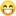 Úlohy na týždeň30.3.-3.4.2020Noví kamaráti – List pre Beth– čítanie textu. Počúvaj nahrávku:https://drive.google.com/open?id=1KU2EX-q4ALlIPqNiD9hzguMBgxDUiwWm, zároveň čítaj list v uč. 78/2, skús porozumieť a porozprávať o čom je. Potom vypracuj 78/3 – prečítaj si znova list a pod fotografie napíš mená detí.Uč. 79/1 – počúvaj nahrávku: https://drive.google.com/open?id=17OVuNzipN6iR9IJwR0JmiZCBYYo1BagZ , do obrázka dopĺňaj čísla, podľa toho, čo počuješ.Uč. 79/3 – Prepíš úlohu do zošita tak, že k vetám 1 až 4 priradíš správne vety a až d, vo vetách zakrúžkuj ´s, ´ve. Ktoré písmená chýbajú v poslednom riadku? Doplň ich a napíš do zošita. V PZ si vypracuje úlohy na str. 78, 79.  a na str. 129 si zopakuj slovíčka z 10. lekcie a vyfarbi si obrázky. Urob si projekt – My friend – nakresli svojho kamaráta alebo kamarátku  a napíš ako vyzerá. Pošli mi foto všetkých úloh.